2.1. Совершенствование методов обучения и воспитания через проведение открытых уроков /занятий на УМО муниципального уровня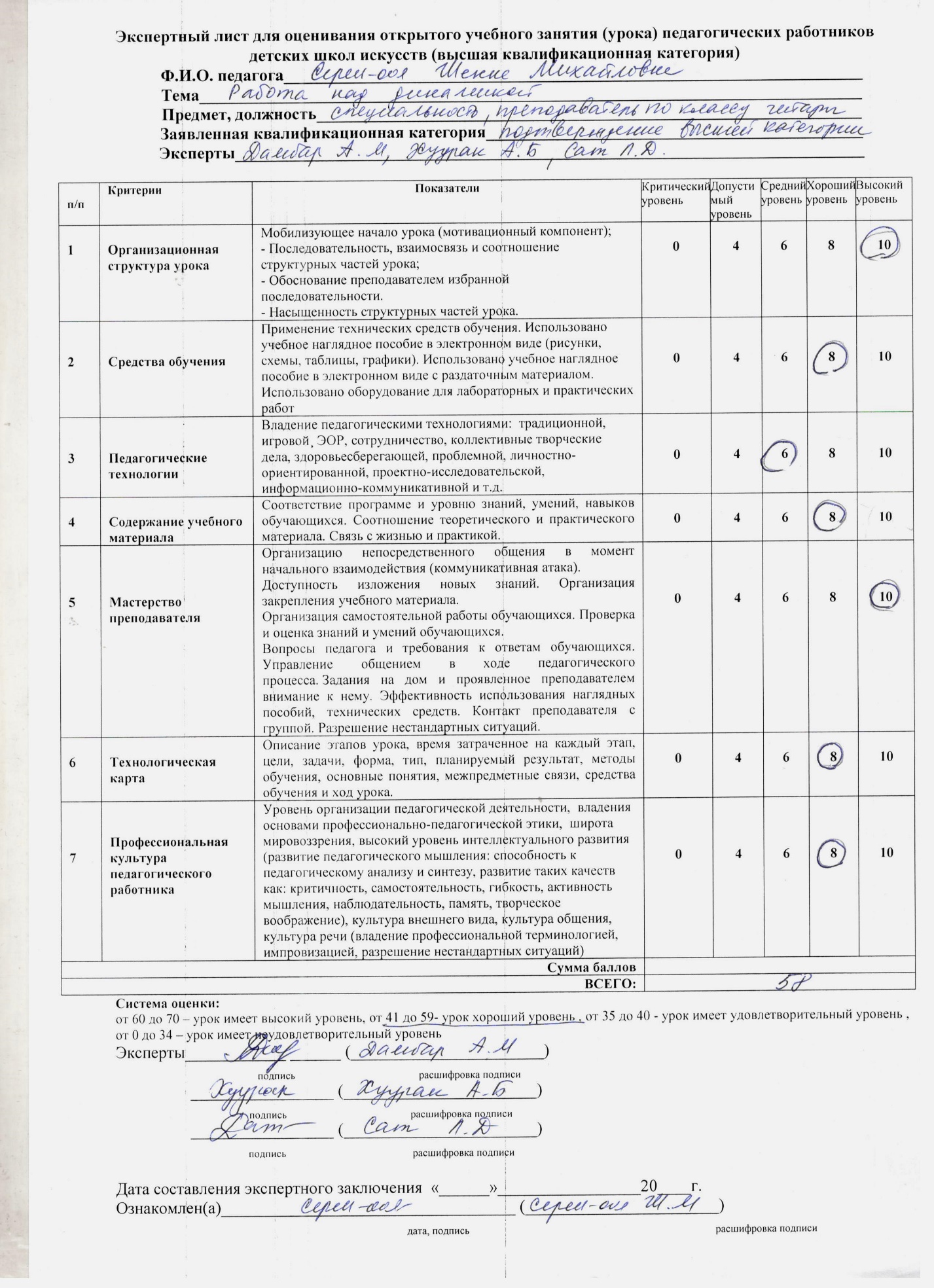 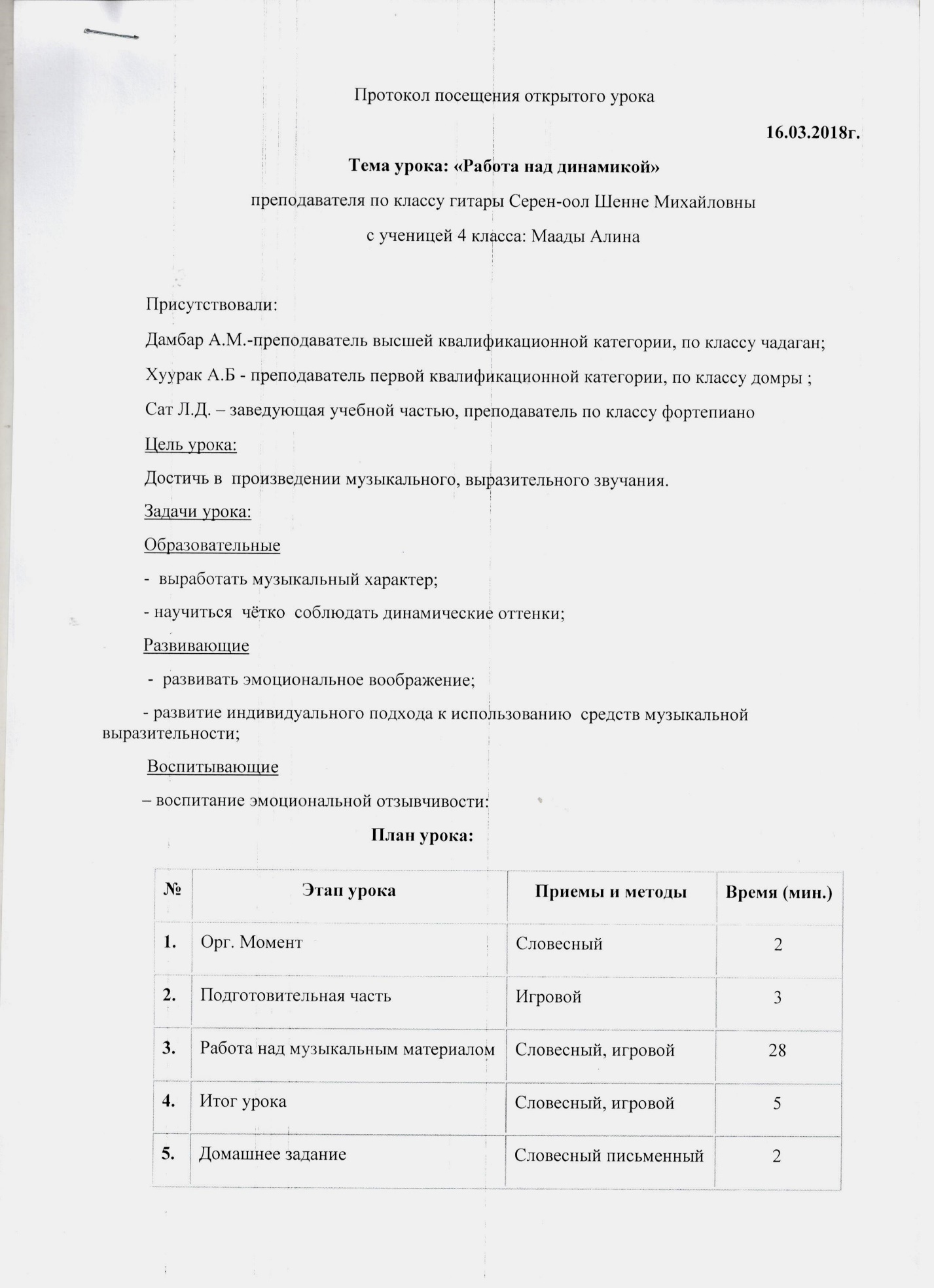 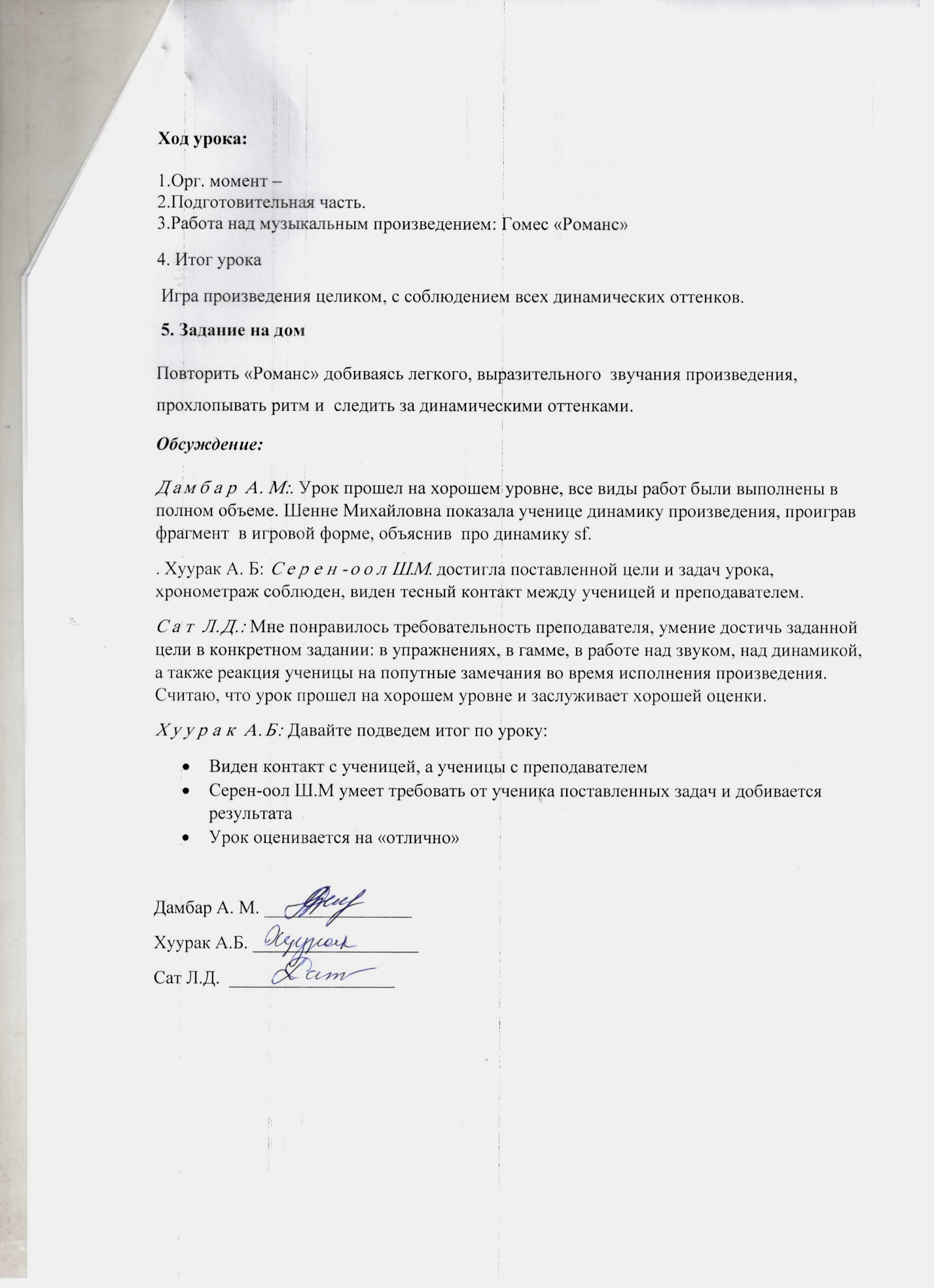 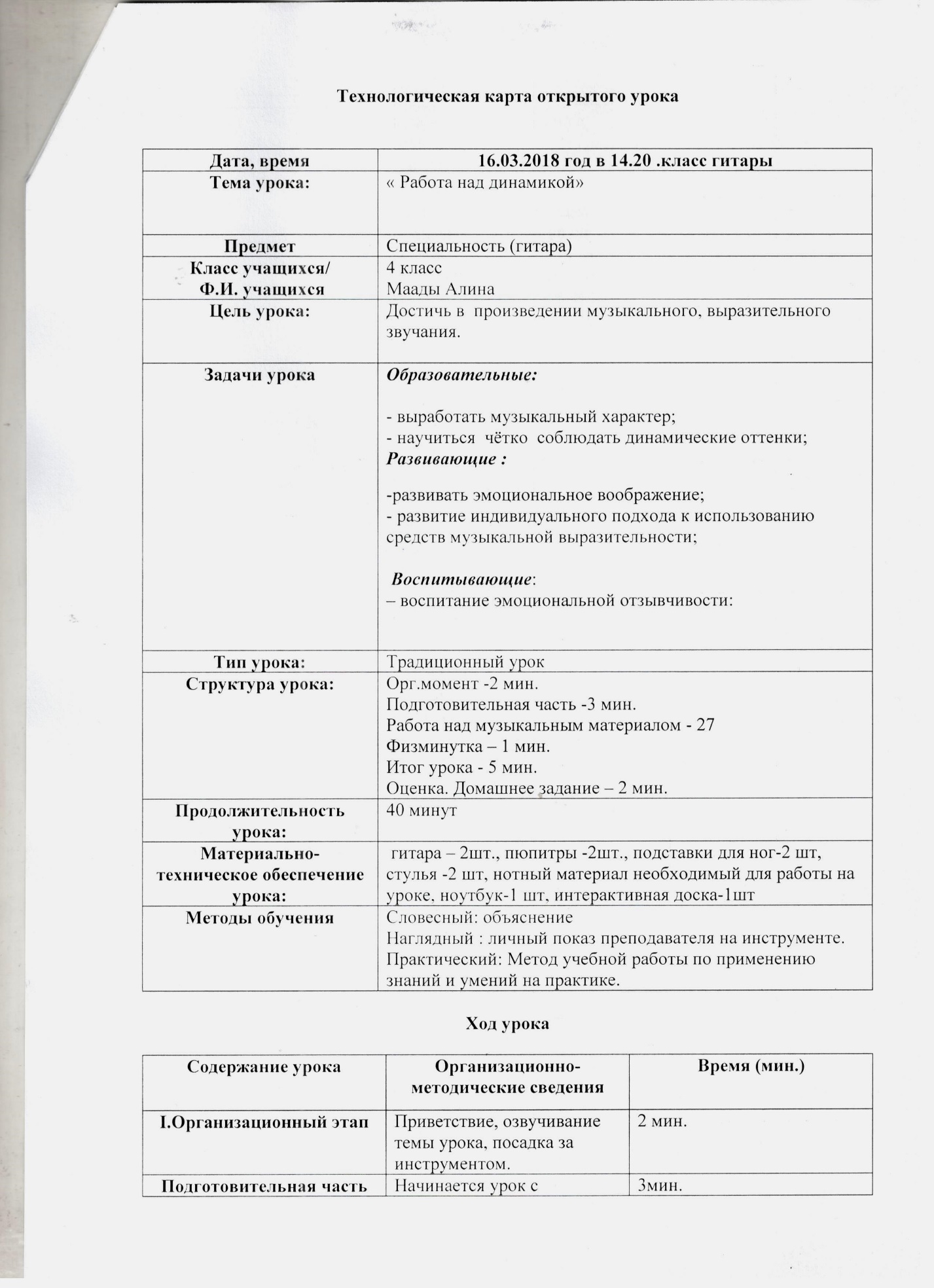 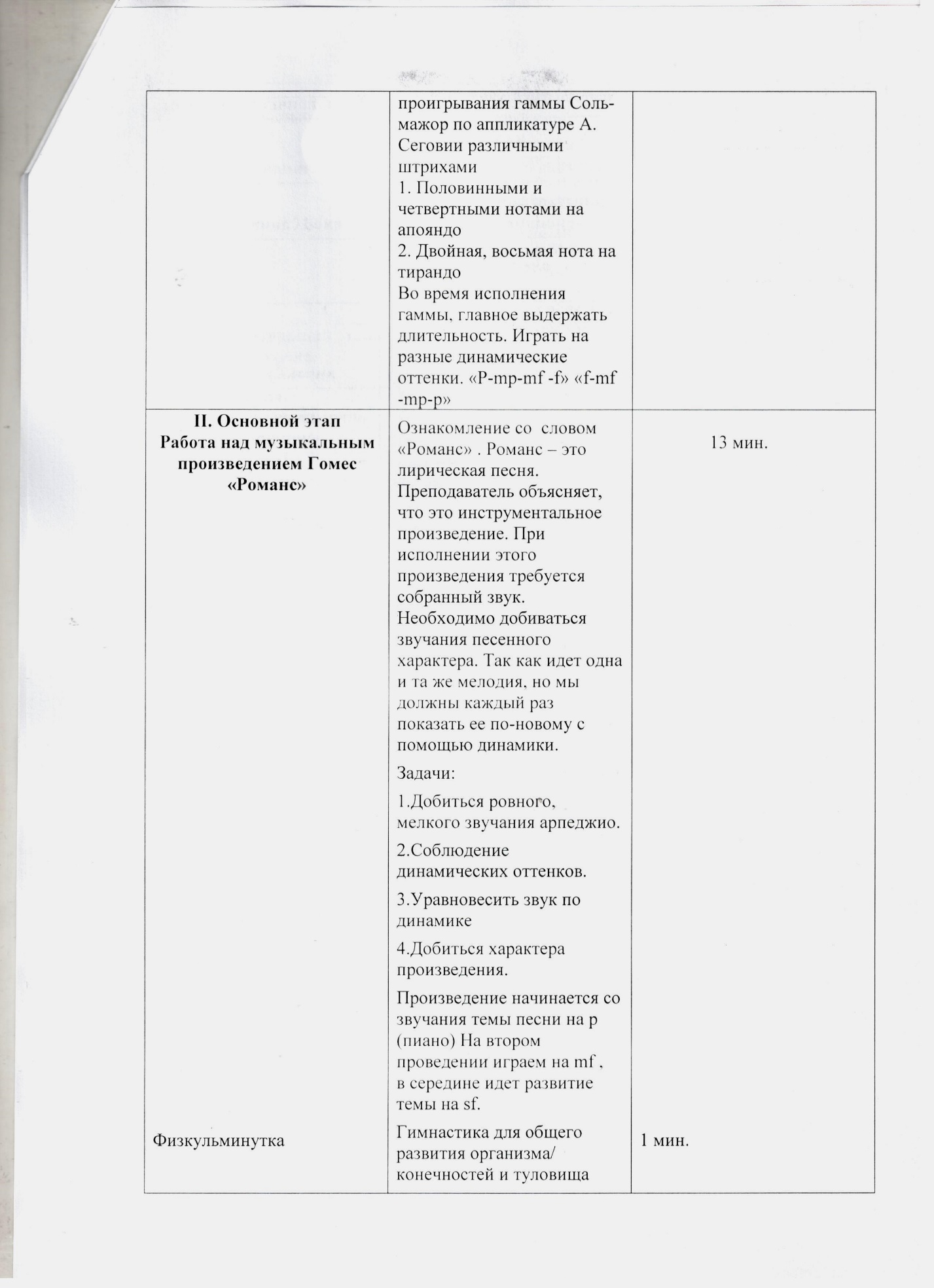 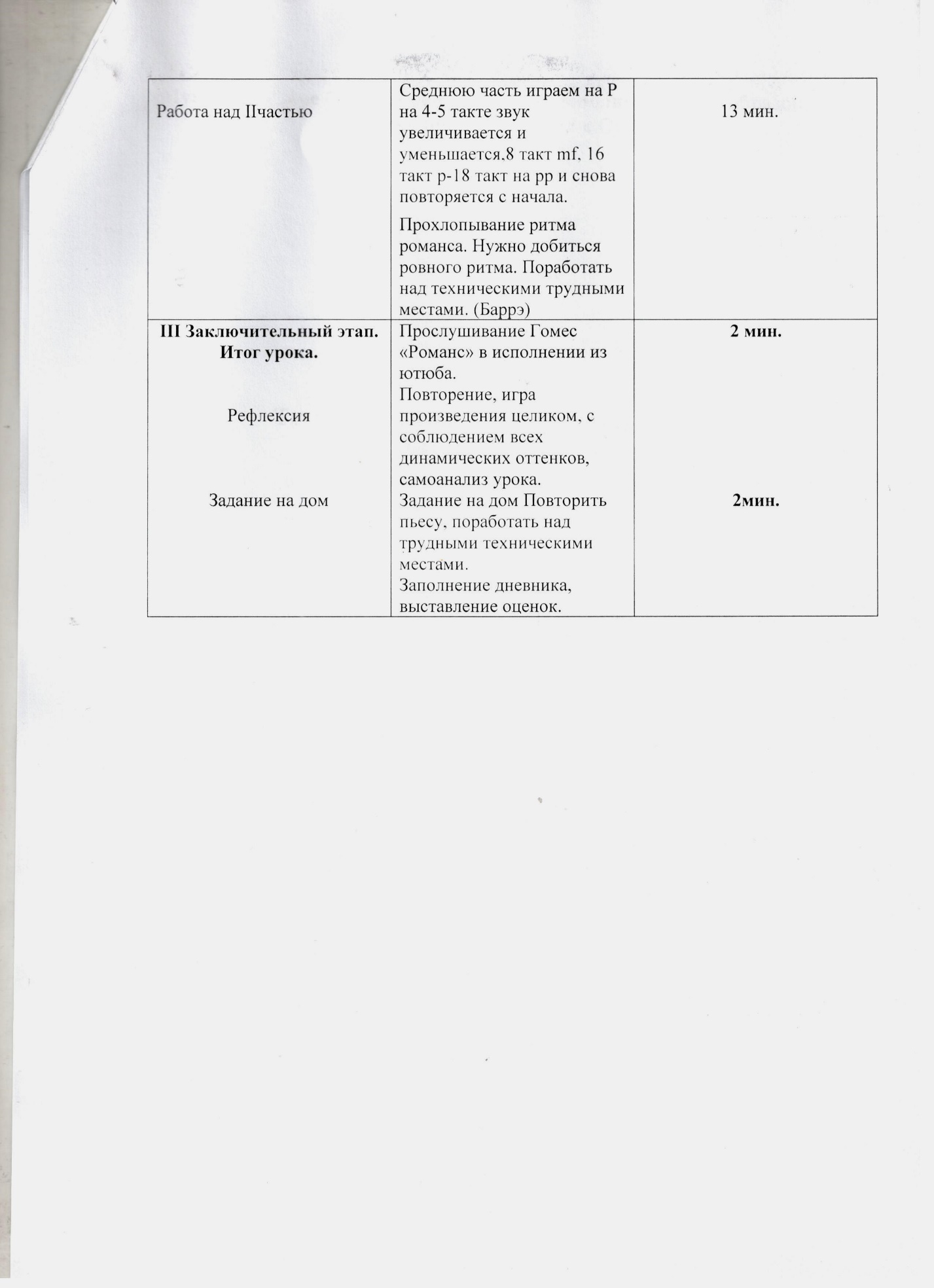 